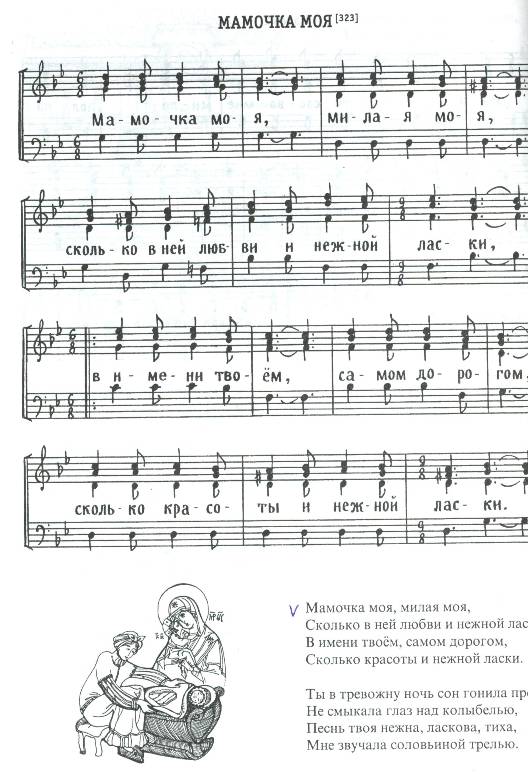 Приложение 2